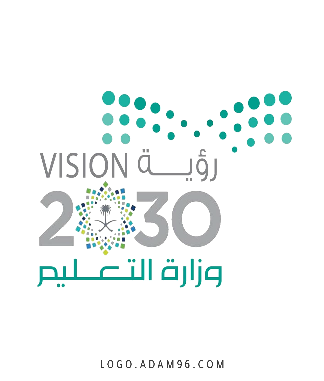 أسئلة منتصف الفصل الدراسي الأول لعام الدراسي 1445هـالسؤال الأول:(أ) اكتب المصطلح العلمي المناسب أمام كل تعريف:(ب) اختار الإجابة الصحيحة لكل فقرة من الفقرات التالية:السؤال الثاني: (ب) حلّ المسائل التي أمامك مراعي كتابة (المعطيات – المطلوب – القانون والوحدة)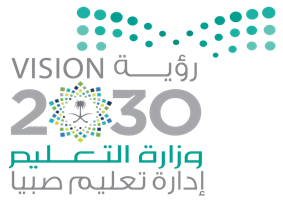 اختبار مادة العلوم للصف اول متوسط الفصل الدراسي الاول لعام 1444 هـالسؤال الأول :-أ ) نختار الاجابة الصحيحة فيما يلي :-ب ) هل العبارات التالية صحيحة أم خاطئة :-1- النظرية العلمية هي تفسير محتمل لظاهرة معينة ملاحظة في الطبيعة      ( ...................  )2- علم الكيمياء يهتم بدراسة الماده.                                                  ( ...................  )3- الفرضية هي تخمين منطقي يمكن اختباره.                                      ( ...................  )4- النموذج هو طريقة لتعلن المزيد حول العالم.                                    ( ...................  )السؤال الثاني :-أ ) :- رتب خطوات الطريقة العلمية :( الملاحظة - تحديد المشكله - وضع فرضية – تحليل البيانات – تجربة الفرضية - استخلاص النتائج )ب ) أذكر بعض من استخدامات النماذج :١) ........................... ...........................٢) ........................... ...........................٣) ........................... ...........................انتهت الأسئلةبالتوفيقمعلم المادة / عبدالرحمن الشريوي اسم الطالبـ/ـــة :..............................................طريقة لتعلم المزيد حول العالم الطبيعي...........................................................محاكاة لشيء ما أو حدث ما، ويستخدم كأداة لفهم العالم الطبيعي...........................................................التغير في السرعة المتجهة مقسومًا على الزمن...........................................................الميل إلى مقاومة إحداث تغيير في حركة الجسم...........................................................معلومات يتم تجميعها أثناء البحث العلمي من خلال الملاحظات...........................................................1- محاولة لتفسير سلوك أو نمط معين تم ملاحظته مرارًا في العالم الطبيعي:1- محاولة لتفسير سلوك أو نمط معين تم ملاحظته مرارًا في العالم الطبيعي:1- محاولة لتفسير سلوك أو نمط معين تم ملاحظته مرارًا في العالم الطبيعي:النظرية العلميةالقانون العلميالفرضية العلمية2- علم يهتم بدراسة المادة والطاقة؟2- علم يهتم بدراسة المادة والطاقة؟2- علم يهتم بدراسة المادة والطاقة؟علم الأحياءالعلوم الطبيعيةعلم الأرض والفضاء3- عوامل يتم ضبطها أثناء التجربة ولا تتغير تسمى؟3- عوامل يتم ضبطها أثناء التجربة ولا تتغير تسمى؟3- عوامل يتم ضبطها أثناء التجربة ولا تتغير تسمى؟المتغير المستقلالمتغير التابعالثوابت4- نموذج الكرة الأرضية يعد مثالًا على النماذج...4- نموذج الكرة الأرضية يعد مثالًا على النماذج...4- نموذج الكرة الأرضية يعد مثالًا على النماذج...الفكريةالحاسوبيةالمادية5- سرعة الجسم عند لحظة زمنية معينة تسمى؟5- سرعة الجسم عند لحظة زمنية معينة تسمى؟5- سرعة الجسم عند لحظة زمنية معينة تسمى؟السرعة المتوسطةالسرعة اللحظيةالسرعة المتجهةالسؤال الثاني: (أ) ضع علامة صح أمام العبارة الصحيحة و علامة خطأ أمام العبارة الخاطئة:السؤال الثاني: (أ) ضع علامة صح أمام العبارة الصحيحة و علامة خطأ أمام العبارة الخاطئة:1- اتجاه قوة الاحتكاك عكس اتجاه الحركة.(              )2- كلما زادت كتلة الجسم قل قصوره الذاتي.(              )3- عندما تكون السرعة ثابتة فإن التسارع يكون صفر.(              )4- السطوح الملساء تزيد من قوة الاحتكاك.(              )5- وحدة التسارع هي م / ث2.(              )6- إذا أثرت قوتان في المقدار متعاكستان في الاتجاه فإن القوة المحصلة تكون صفر.(              )تقطع طائرة 1500 كم في 3 ساعات. احسبي سرعتها المتوسطة؟تقطع طائرة 1500 كم في 3 ساعات. احسبي سرعتها المتوسطة؟تقطع طائرة 1500 كم في 3 ساعات. احسبي سرعتها المتوسطة؟المعطياتالمطلوبالقانون والوحدةإذا دفعت صندوق كتلته 20 كجم بقوة 40 نيوتن فما تسارع الصندوق؟إذا دفعت صندوق كتلته 20 كجم بقوة 40 نيوتن فما تسارع الصندوق؟إذا دفعت صندوق كتلته 20 كجم بقوة 40 نيوتن فما تسارع الصندوق؟المعطياتالمطلوبالقانون والوحدة 1- عوامل لاتتغير اثناء التجربة :2- علم يهتم بدراسة المخلوقات الحية :أ- المتغير المستقلأ- علم الأرضب - الثوابتب – علم الاحياءجـ - الفرضيةجـ - جميع ماسبق3- تخمين قابل للقياس :4- نماذج يمكن مشاهدتها ولمسها : أ- التجربةأ- الحاسوبية ب – الفرضيةب - الماديةجـ - الثوابتجـ - الفكرية5- علم يهتم بدراسة الأرض والفضاء6- خريطة الطقس من النماذج :أ- العلوم الطبيعيةأ- الماديةب – علم الأرض والفلكب – الحاسوبيةجـ - الكيمياءجـ - الفكرية